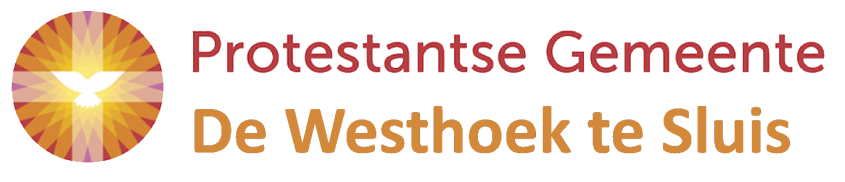 09 apil 2023, 09.30 uur PasenMariakerk, CadzandVoorganger: ds. Vrouwkje DeesOrganist: Kees van GarderenOuderling: Riet MascleeDiaken: Rob GoosenLector: Suzanne SmitKinderkring: Wigbert SteenbeekDe 1e collecte is bestemd voor kerkrentmeesters, de 2e collecte voor Werelddiaconaat.De bloemen gaan met een groet van de gemeente naar  mw Luteijn- Schalk en mw Poleij- Bom te Sluis Na de dienst is er koffie en thee OM TE BEGINNENWoord van welkomAan de Paaskaars worden de tafelkaarsenontstoken.a.: We ontsteken de tafelkaarsen.      Eén kaars voor Israël     en één kaars voor de gemeenteWij beiden - onlosmakelijk met elkaar verbonden- mogen ons gedragen weten       naar het licht van de nieuwe morgen.We zingen daarbij: LIED 601: 1 en 3:Licht dat ons aanstoot in de morgen1. Licht dat ons aanstoot in de morgen
voortijdig licht waarin wij staan.
Koud, één voor één en ongeborgen
licht overdek mij, vuur mij aan.
Dat ik niet uitval, dat wij allen
zo zwaar en droevig als wij zijn
niet uit elkaars genade vallen
en doelloos en onvindbaar zijn3. Alles zal zwichten en verwaaien
wat op het licht niet is geijkt.
Taal zal alleen verwoesting zaaien
en van ons doen geen daad beklijft.
Veelstemmig licht, om aan te horen
zolang ons hart nog slagen geeft.
Liefste der mensen, eerstgeboren,
Licht, laatste woord van Hem die leeft.staande BEMOEDIGING en GROETLIED 630: 1, 2 en 3Sta op een morgen ongedachtWe gaan zitten KYRIE GEBED met gezongen ‘Heer ontferm U’(drie keer)GLORIALIED: U zij de glorie, melodie lied 6341.U zij de glorie, opgestane Heer!
U zij de victorie, nu en immermeer.
Uit een blinkend stromen,
daald’ een engel af,
heeft de steen genomen
van ’t verwonnen graf.
U zij de glorie, opgestane Heer!
U zij de victorie, nu en immermeer.2.Ziet Hem verschijnen, Jezus onze Heer!
Hij brengt al de zijnen in zijn armen weer.
Weest dan volk des Heren,
blijd’ en welgezind,
en zegt telkenkere: Christus overwint!
U zij de glorie, opgestane Heer,
U zij de victorie, nu en immermeer.3.Zou ik nog vrezen, nu Hij eeuwig leeft,
die mij heeft genezen, die mij vrede geeft?
In zijn godd’lijk wezen
is mijn glorie groot,
niets heb ik te vrezen in leven en dood.
U zij de glorie, opgestane Heer,
U zij de victorie, nu en immermeer.HET WOORDGELEZEN, GEZONGEN  EN UITGELEGDGEBED van de zondag de kinderen gaan naar de kinderkringwe zingen daarbij: 1.Wij gaan voor even uit elkaar en delen nu het lichtDat licht vertelt ons iets van God, op Hem zijn wij gericht.2.Wij geven Gods verhalen door en wie zich openstelt,ervaart misschien een beetje licht door wat er wordt verteld.3.Straks zoeken wij elkaar weer open elk heeft zijn verhaal.Het licht verbindt ons met elkaar, het is voor allemaal.LEZING Exodus 15: 1-11  (lector)1 Toen zong Mozes, samen met de Israëlieten, dit lied ter ere van de HEER:‘Ik wil zingen voor de HEER,zijn macht en majesteit zijn groot!Paarden en ruiters wierp Hij in zee.2 De HEER is mijn sterkte, mijn beschermer,Hij heeft mij redding gebracht.Hij is mijn God, Hem wil ik eren,de God van mijn vader, Hem loof en prijs ik.3 Zijn naam is HEER, Hij is een krijgsheld.4 De wagens van de farao slingerde Hij in zee.Daar, in de Rietzee, verdronk het leger,zijn beste officieren kwamen om.5 Wild kolkend water overspoelde hen,als een steen zonken ze naar de diepte.6Uw hand, HEER, ontzagwekkend in kracht,uw hand, HEER, verplettert de vijand.7U toont uw majesteit en breekt uw tegenstanders,uw toorn ontbrandt en verteert hen als stro.8 De adem van uw neus stuwde het water omhoog,de wilde watermassa’s stonden als een wal,het kolkende water stolde in het diepst van de zee.9De vijand dacht: Ik achtervolg hen, haal hen in, verdeel de buit.Weldra wordt mijn wraaklust bevredigd,ik trek mijn zwaard, mijn hand vernietigt hen.10 Maar U blies, uw adem waaide en de zee bedekte hen,zij kwamen om in het ontzagwekkende water,ze zonken weg als lood.11 Wie onder de goden is uw gelijke, HEER? Wie onder de goden is uw gelijke, HEER?Wie is uw gelijke, zo ontzagwekkend en heilig,wie dwingt zoveel eerbied af met roemrijke daden,wie anders verricht zulke wonderenLIED 605: 1 en 2 ( voorspelen )De toekomst is al gaandeLIED 338 b: Halleluja voorganger: 1 Allen:  2 en 3LEZING: Johannes 20: 1-18  (voorganger)1Op de eerste dag van de week ging Maria van Magdala, in alle vroegte, terwijl het nog donker was, naar het graf en zag dat de steen voor de opening van het graf was weggehaald. 2 IJlings liep ze naar Simon Petrus en de andere leerling, die van wie Jezus hield. `Ze hebben de Heer uit het graf gehaald', zei ze. `Wisten we maar waar ze Hem hebben neergelegd!' 3 Daarop gingen Petrus en de andere leerling op weg naar het graf. 4 IJlings liepen de twee er samen naartoe, maar de andere leerling liep harder dan Petrus en kwam het eerst bij het graf aan. 5 Hij wierp er een blik in en zag dat de linnen doeken er nog lagen. Maar hij ging niet naar binnen. 6 Toen kwam ook Simon Petrus, na hem, bij het graf aan en ging meteen naar binnen. Hij zaghoe de doeken er nog lagen, 7 maar ook hoe de doek die zijn hoofd had bedekt, niet bij de andere doeken lag: hij was opgerold en lag helemaal apart.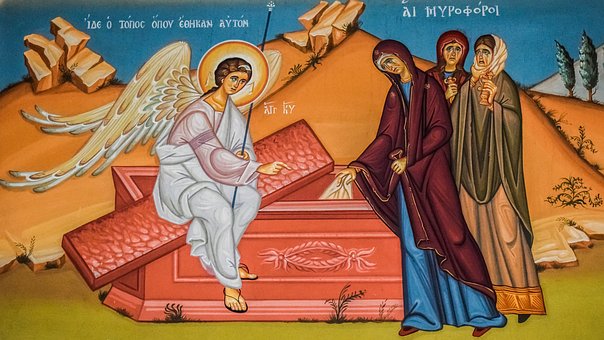 8Toen pas ging ook de andere leerling, die het eerst bij het graf was aangekomen, naar binnen. Hij zag en kwam tot geloof. 9 Ze wisten toen nog niet wat de Schrift zei: dat Hij uit de doden móést opstaan. 10 Daarop gingen de leerlingen terug naar huis.11Maria echter stond buiten bij het graf te huilen. En terwijl ze zo huilde, wierp ze een blik in het graf12 en zag daar twee in het wit geklede engelen zitten, de een aan het hoofdeinde, de ander aan het voeteneinde van de plaats waar Jezus had gelegen.13 Ze spraken haar aan: `Waarom huilt u zo?' Ze antwoordde: `Ze hebben mijn Heer weggehaald en ik weet niet waar ze Hem hebben neergelegd!'14 Na deze klacht keerde ze zich om en zag Jezus staan, maar ze wist niet dat het Jezus was. 15 	Jezus vroeg: `Waarom huilt u zo? Zoekt u iemand?' In de mening dat het de tuinman was zei ze: `Heer, als u het bent die Hem hebt weggenomen, zeg me dan waar u Hem hebt neergelegd; dan kan ik Hem laten halen.' 16 Jezus zei: `Maria!' Ze keerde zich nu naar Hem toe en zei: `Rabboeni!' (Dat is het Hebreeuws voor: meester.) 17 `Houd Me niet vast', zei Jezus. `Ik moet nog opstijgen naar de Vader. Ga liever naar mijn broeders en zeg hun: "Ik stijg op naar mijn Vader die ook jullie Vader is, naar mijn God die ook jullie God is."' 18 Daarop ging Maria van Magdala aan de leerlingen verkondigen: `Ik heb de Heer gezien', en ze vertelde hun wat Hij tegen haar gezegd had.LIED 617:1, 4 5 en 6 De Heer is waarlijk opgestaan   UITLEG en VERKONDIGING ORGELSPELDe kinderen komen terugLIED : 642: 1,2,4,7  Ik zeg het allen dat Hij leeftGEBEDEN EN GAVEN Aankondiging collecte Inzameling bij de uitgangVoorbedeStil gebedOnze VaderWIJ WORDEN DE WERELD INGEZONDENSlotlied:    624: 1, 2, 3Christus onze Heer verreesWe wensen elkaar een fijn Pasen en de vrede van de Heera:Amen, amen, amenAGENDA16 april 2023, 10.00 uur-De Kogge, m.m.v. leden kerkenraad-De Open Haven, mw E. Reijnhoudt-Kaland23 april 2023, 10.00 uur Mariakerk Cadzand, Voorganger: mw E. Reijnhoudt-Kaland30 april 2023, 10.00 uur Mariakerk Cadzand, Voorganger: ds.de Beun